Apprentissage Anticipé de la Conduite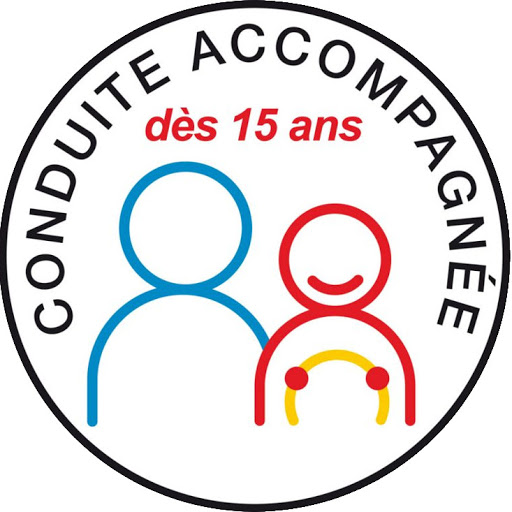 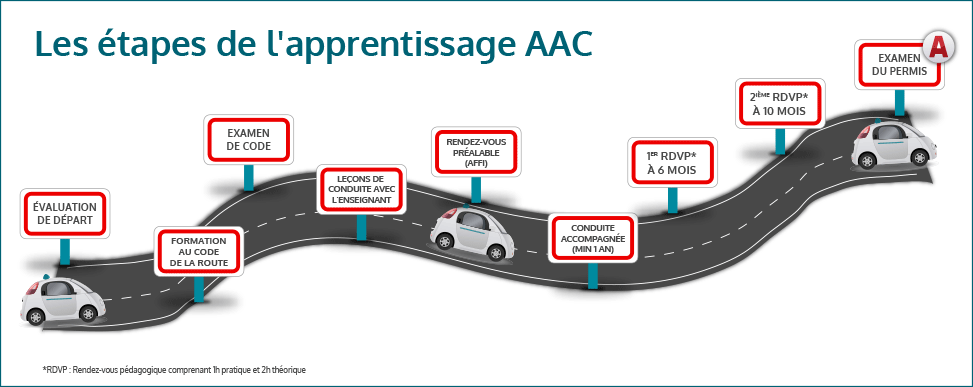 Conduite Supervisée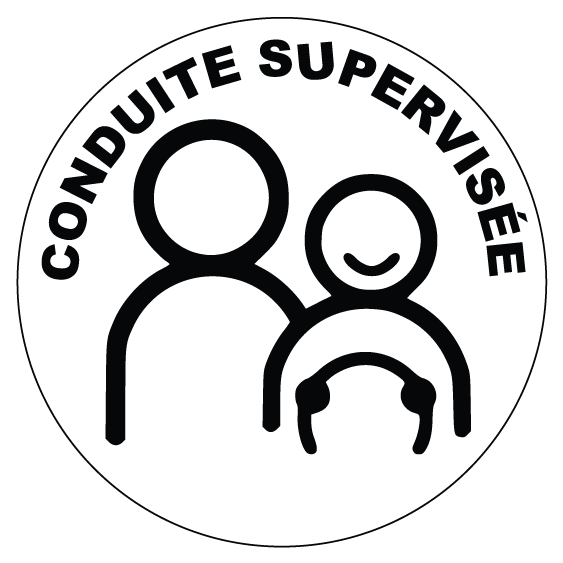 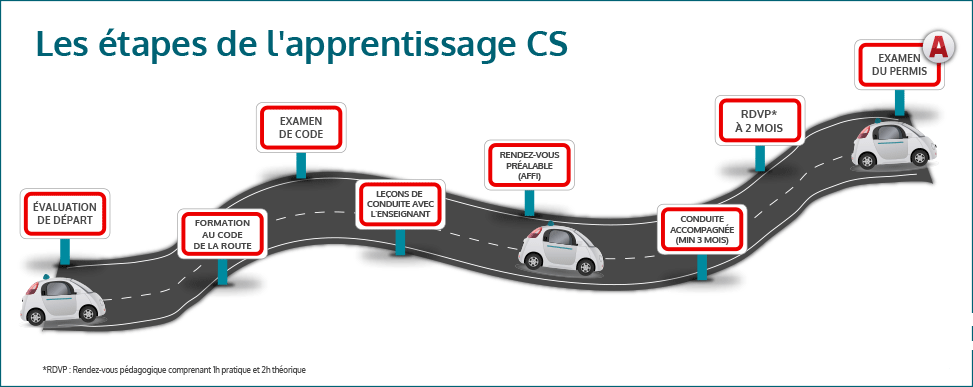 Post Permis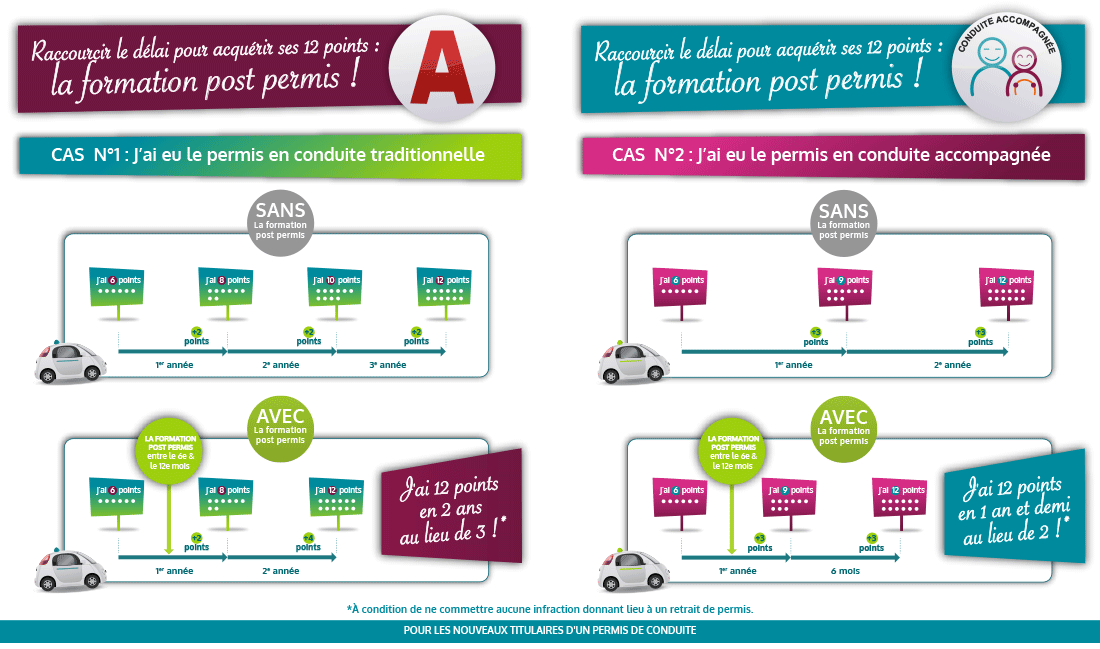 